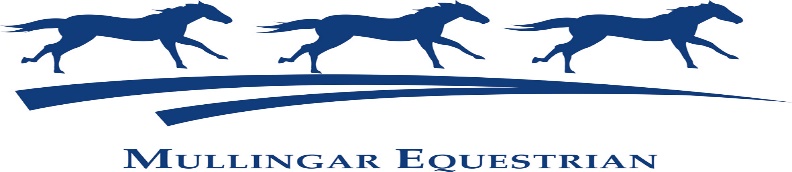 Mullingar Equestrian Autumn ShowSunday September 5th 2021Amateurs/ Autumn  SJI Horse League / Sportsman Show / TIH performance ChampionshipInternational Sand  @ 9.15 amWelcome Stakes ( 95cm/ M )  Open to all                  €150    €25Amateur Farmers Journal Final                                    In  Kind €27Amateur Grand Prix /Leinster League Qualifier        In kind  €271.20  SJI Autumn Horse League 		                  In final €221.30 SJI  Autumn horse League 		                  In final €221.35  SJI Autumn Horse League 			      In Final €22SAND 1- @ 2pm90cm SJI Autumn Horse League                                   In Final €22Metre SJI Autumn Horse League                                  In Final €221.10 SJI Autumn Horse League                                     In Final €22SJI Entries Close on Saturday Sept 4th @ 4pm  @ 9am on www.sjilive.ieSAND 1-  Sportsman 9am to 1.30Xpoles to metre Sportsman Entries Close on Saturday Sept 4th @ 4pm www.mullingarequestrian.com-International GrassTIH Performance Classes